EDITAL DO XIII PROCESSO SELETIVO PARA ESTÁGIO Nº 03/2019 O Presidente da Comissão do XIII Processo Seletivo para estágio na área de Direito da Procuradoria-Geral do Estado do Acre – PGE/AC, no uso de suas atribuições legais e regulamentares, HOMOLOGA as inscrições conforme lista abaixo:                      Rio Branco/AC, 12 de agosto de 2019.Mayko Figale Maia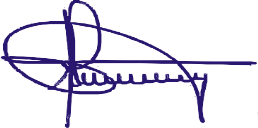 Presidente da ComissãoNº DE ORDEMNOMEINSTITUIÇÃOPERÍODOADELIA GADELHA DE ASSISUNINORTE6ºADRIANA DE SOUZA BATISTA     UNINORTE7ºADRIELLY DA SILVA MEDEIROSFAAO6ºAFRAN BARBOSA AGUILARFAAO8ºALAN DO NASCIMENTO ALBUQUERQUEUNINORTE5ºALAN FURTADO MACHADOUFAC3ºALEK DE ALENCAR TEIXEIRA BEZERRAFAAO8ºAMANDA MARQUES LIMAFAAO4ºAMANDA SANTOS MACHADOUNINORTE7ºANA BEATRIZ DA SILVA MAIAUNINORTE2ºANA CARLA DE OLIVEIRA GUNDIMUNINORTE5ºANA CARLA NERES DA SILVAFAAO6ºANA CAROLINA ALEXANDRE SALESVESPERTINO2ºANA CAROLINA CASSIANO LEÃOUNINORTE6ºANA CAROLINA LIMA DE SOUZAUNINORTE3ºANA CATHERINE DA SILVA MORAESUNINORTE6ºANA KÁSSIA LIMA DA COSTAFAAO6ºANA LUÍSA DA SILVA VILA NOVAUFAC6ºANA LUÍSA DE OLIVEIRA FIDELESUFAC3ºANA LUIZA FREITAS MENDESFAAO4ºANA LUIZA MEDEIROS LIMAUNINORTE6ºANA PAULA MORENO DE MESQUITAFAAO5ºANDRÉ LUCAS DA SILVA CAVALCANTEUNINORTE/IESACRE4ºANDRÉ LUCAS DA SILVA CAVALCANTEUNINORTE4ºANDRESSA DE LIMA FERREIRAFAAO4ºANDREY MARINHO DE GOISUFAC8ºANNA BIATRIZ DE MELO RODRIGUESFAAO6ºANNA HILLARY HONORATO FIRMINOIESACRE8ºANTONIA LARISSA CASTRO SALGUEIROIESACRE8ºAYLA MAYANE ROSÁRIO GURGEL FAAO6ºBÁRBARA DA SILVA LOPESUNINORTE4ºBEATRIZ RAFAELLY DOS SANTOS DA SILVAUNINORTE5ºBEATRIZ RODRIGUES ALABUNINORTE4ºBEATRIZ RODRIGUES DA SILVAUFAC4ºBRUNA RAYNESSA MENDONÇA SOUZAUNINORTE5ºBRUNA SENA DA SILVAFAAO6ºBRUNO ARAÚJO COSTA TEIXEIRAUNINORTE3ºBRUNO HENRIQUE MORAES SOUZAFAAO2ºBRUNO MEDEIROS TORRESUNINORTE7ºCAIO NATHAN GALVÃO PINTOUNINORTE4ºCAIO SOUZA JUCAUNONORTE3ºCAMILA SOARES DA SILVAFAAO4ºCARLOS HENRIQUE DO NASCIMENTO BEZERRAFAAO6ºCARLOS HENRIQUE SANTOS DA SILVAFAAO6ºCAROLINE GOIS DA SILVAUNINORTE8ºCESAR FILHO ALVES MOURAUNINORTE6ºCLAUDIANE SILVA DE LIMAUNIMETA5ºCLÁUDIO ROBERTO PONTES DIÓGENES JÚNIORUFAC6ºCLÁUDIO VINÍCIUS MESQUITA E SILVAUFAC4ºDANIEL LINHARES CRAVEIROFAAO3ºDANIELLE DA SILVA CASTILHOUNINORTE6ºDAVI LEMOSUNINORTE6ºDAVID LEMOS DA ROCHAFAAO2ºDINAYRA PERLA DA SILVA RIBEIROUNINORTE2ºEDUARDA BEATRIZ SILVA DOS SANTOSUNINORTE7ºEDUARDO SECOTI BARIONIUNINORTE4ºENZO MENDONÇA VAZUNINORTE6ºÉRICA SILVA GOMESFAAO6ºESMAEL CORREIA BARBOSAFAAO3ºFÁTIMA EDUARDA DA SILVA MELOIESACRE6ºFELIPE DA SILVA SOARESFAAO6ºFELIPE DE SOUZA FERREIRAUNINORTE4ºFERNANDA CORREIA NASCIMENTOUNINORTE6ºFLÁVIA EDUARDA FROTA PEREIRAFAAO2ºGABRIEL ALVES DE SOUZAFAAO2ºGABRIEL CAVALCANTE DA SILVAFAAO 4ºGABRIEL MAIA DE OLIVEIRA PÉREZ FAAO3ºGABRIEL SILVA SANTIAGOFAAO6ºGABRIELA VIEIRA LIRAUNINORTE6ºGILMARA DE ALMEIDA PINTOUNINORTE/IESACRE6ºGILVANA ALBUQUERQUE OLIVEIRAUNINORTE6ºGIOVANA BEZERRA PONTESFAAO4ºGIOVANNA SOARES DE ARAÚJOUNINORTE6ºGUSTAVO MARTINS TELES MONTEIROUNINORTE3ºHEBERT INOCÊNCIO SIMÃO DE ARAÚJOFAAO8ºHELEN KETLEYN SILVA DA ROCHAIESACRE6ºHENRIQUE ANDRESON LÚCIO DA SILVAUFAC6ºHERIBERTO CANDIDO AMORIMUNINORTE8ºHILARY VITÓRIA BUSSONS DE CASTROUNINORTE3ºHUGO FACHETTI DE SOUZAUNINORTE6ºIANA DE OLIVEIRA BEIRUTHFAAO6ºIARA BOMFIM CORRÊAUNINORTE5ºIASMIN LOPES RUFINOFAAO6ºIGÔR CASTRO ARAÚJOUNINORTE10ºIGOR RODRIGUES LIMAUNINORTE3ºINGLITH LIMA DE ALMEIDAUNINORTE6ºINGRID MARIA SILVA COSTAFAAO3ºISABEL CÍCERA DA SILVA BENÍCIOFAAO4ºISABEL PINHO MALVEIRA DA SILVAUFAC4ºISABEL SILVA CAVALCANTEUNINORTE4ºISABELE DA SILVA GONÇALVESIESACRE8ºISABELLY DE ARAÚJO FREIREIESACRE8ºISIS CIBELE CORREIA NASCIMENTOUNINORTE3ºÍTALO DA SILVA NASCIMENTOUFAC8ºITALO LUCAS BURITI DE ASSISFAAO2ºIZABELLE FLÔRES SOUZAUNINORTE8ºJADE DE OLIVEIRA MAIAIESACRE8ºJADY VASCONCELOS ANUTEUFAC6ºJAMES ANTUNES RIBEIRO AGUIAR JUNIORUFAC3ºJARDEILSON SOUZA DA SILVAUNINORTE5ºJASMIN MENEZES DE SALESFAAO8ºJAYRO WILLIAMS JOÃO SILVAFAAO6ºJHONATAN BRYAN TAVARES BASTOSUNINORTE5ºJOÃO VICTOR SILVAUNINORTE4ºJOÃO VITOR LIMA DA COSTAUNINORTE6ºJOÁZ DUTRA GOMESUNINORTE3ºJOSEMIR MELO RODRIGUESFAAO6ºJULIANA SOARES SARAIVAUNINORTE3ºJULIE DE SOUZA NASCIMENTOFAAO4ºJULLYANNE DE ARAÚJO SARAIVAUNINORTE3ºJULYANA CÁSSIA DE MELO SILVAFAAO4ºKAIRO BRUNO GOUVEIA FERREIRAUNINORTE7ºKELLEM NASCIMENTO DE LIMAUNINORTE5ºLARISSA BARROS FRANÇAFAAO10ºLARISSA BATISTA LEITEUFAC3ºLARISSA VITÓRIA SANTOS SOUZAFAAO3ºLARYSSA SILVA NASCIMENTOUNINORTE5ºLAURA MOURÃO BARBOSAFAAO3ºLAURA SILVA YARZONUNINORTE6ºLEONARDO VINICIUS FERREIRA MOURAFAAO4ºLETHYCIA VITÓRIA GONÇALVES DE LIMAUNINORTE6ºLUCAS FONTES GOMESUNINORTE7ºLUCAS MARQUES DA SILVAFAAO6ºLUCIANA MEIRA BONATELLIUNINORTE4ºLUISA CRISTINA DOURADO LONGOUNINORTE3ºLUYD CARLOS DA SILVAUNINORTE3ºLYZIA CLÍVIA NASCIMENTO DA SILVAFAAO3ºMARA LETICIA MACEDO LOPESVESPERTINO3ºMARCOS ANTÔNIO DE SOUZA MARQUESUNINORTE6ºMARIA CAROLINA DE MORAESFAAO8ºMARIA CLARA DE ARRUDA VITALFAAO4ºMARIA ELAINE MARTINS DA SILVAUNINORTE7ºMARIA JESUELA MATO DA SILVA DE BRITOUNAMA1ºMARIA LUÍSA RIBEIRO JUCÁUNINORTE8ºMARIANA CASTRO DE SOUZAUNINORTE6ºMARIANA DE CÁSSIA PAMPLONA RIBEIRO QUEIROZFAAO8ºMARIANE BRÍGIDO DE CASTROFAAO10ºMARIANNE BARBOSA LEMOSIESACRE8ºMARINA ALVES DA MOTAUFAC3ºMÁRIO NEY NOGUEIRA BRAGA JUNIORFAAO3ºMATHEUS BESSA MAIAUNINORTE6ºMATHEUS EDUARDO SANTOS DE MACEDOUNINORTE6ºMATHEUS IZEL MANSOURFAAO4ºMATHEUS MARQUES DE ALBUQUERQUEUNINORTE4ºMATHEUS PEREIRA DE FARIASIESACRE4ºMATHEUS RIBEIRO DE OLIVEIRAUFAC4ºMAURÍCIO GENEROSO DE OLIVEIRA NETOFAAO5ºMAYRA ROXANIA ARAÚJO DA COSTAFAAO2ºMELANIE DEMETRIA LIMA CALDERON BORGESUNINORTE3ºMICHELI DE FREITAS SOARESUNINORTE4ºMIRIÃ DE LIMA ROCHA HENRIQUEUNINORTE5ºNAHYANA KELLY DE SOUZAUNINORTE4ºNAOMI FERNANDES SILVAFAAO4ºNATÁLIA PESSOA MARQUES PIRESFAAO8ºNAYARA DE SOUSA LIMAFAAO3ºNÍCOLAS COSTA SARKISUNINORTE4ºNICOLAS THIERRY SOUZA DA COSTA	 UNINORTE4ºNICOLE ALVES DA MOTAUNINORTE6ºORLANDO FELIPE RAMOS VERASUNINORTE6ºOSCAR VITOR MACIEL JARDIMUNINORTE3ºPAULO FERNANDO FIALHO ALCANTARAFAAO2ºPAULO VICTOR DA SILVA MARINHOFAAO7ºPEDRO SILVA SIQUEIRAIESACRE4ºPRISCILA KATLEEN DUARTE DE OLIVEIRAUNINORTE8ºRAFAEL SILVA FERNANDESFAAO4ºRAFAEL SOUZA DA SILVAUNINORTE7ºRAMES DEAN OLIVEIRA MESQUITAFAAO6ºRAUL LUIZ DE SOUZA LUZUNINORTE6ºREBECA ALVAREZ LORIATOUNINORTE3ºROBERTA CAVALCANTE DA SILVAUNINORTE4ºROGÉRIO AGUIAR SOBRINHOFAAO4ºROSÂNGELA DE LIMA PEREIRAUNINORTE4ºRUAN DE MESQUITA AMORIMFAAO8ºRYAN LUCAS DE SOUZAFAAO4ºSABRINA CAMPOS DE OLIVEIRAUNINORTE7ºSABRINA DA SILVA ROCHAUNINORTE4ºSABRINA DE CESARES SANTANA BINOUNINORTE7ºSAMUEL LIMA DE OLIVEIRAFAAO2ºSARAH EMANUELLE GADELHA DE LIMA UNAMA2ºSARAH FREITAS CORDEIROUNINORTE6ºSARAH HELEN ALENCAR DA SILVAFAAO4ºSARAH SOARES MORETOUNINORTE4ºSTELLA BEATRICE PEREIRA UGALDEUNINORTE3ºSTEPHANIE MATOS DE SOUZAFAAO3ºTALITA CRISTINA MELO PEREIRAUFAC7ºTALITA XIMENES GUERRAUNINORTE4ºTALUANA TESSER PALMEIRAUNINORTE7ºTERRAMACÉU RODRIGUES DE LACERDAUFAC8ºTHAIS SILVA MESQUITAUNINORTE7ºTHALES GÓES MARTINSUNINORTE8ºTHALISSON CAVALCANTE DA SILVAUFAC6ºTHAYANA MAYARA MARÇAL DA COSTA SILVAUNINORTE5ºTHAYS LIMA CAVALCANTEFAAO6ºTIEMI TAKAHARA VASCONCELOSFAAO6ºVANESSA GADELHA GALVÃOFAAO4ºVICTÓRIA COSTA DA SILVAFAAO3ºVIRNA LORRANE CÂMARA SILVAUNINORTE3ºVITÓRIA MARQUES SANTANAUNINORTE6ºVIVIAN CRISTINA SILVA DE ARAÚJOFAAO4ºWANDRÊSSA DANTAS DA SILVA FRANÇAUNINORTE5ºWEILLER WYSLER ZUZA DA SILVAUNINORTE4ºWIKENNY MELO ARAGÃO SOARESUNINORTE8ºWILLIAM MATHEUS FERREIRA DE BRITOUNINORTE4ºWILLIAN FELIPE FERREIRA COELHOUNINORTE6ºXEINER BARBOSA DE SOUZAUNINORTE7ºYGOR AIRTON NOGUEIRA NUNESFAAO3ºYRLANIA BARBOZA LIMAFAAO6º